Skrējiena “Izskrien Ogri 2019”NOLIKUMSLAIKS UN VIETASkrējiens tiek aizvadīts 2019.gada 22.septembrī, ar starta vietu Ogrē, Bērzu alejas skvērā.SACENSĪBU VADĪBASacensības organizē  Ogres novada sporta centrs sadarbībā ar Ogres novada pašvaldību un biedrību „Sporta klubs SportLat”.Sacensības vada SportLat apstiprināta tiesnešu kolēģija.SACENSĪBU PROGRAMMA* Liela dalībnieku skaita rezultātā, bērnu skrējieni var tikt sadalīti vairākās daļās. Sacensības tiks aizvadītas ar kopējo startu.Starta koridoros jāstājas atbilstoši numuriem un tiesnešu norādījumiem.Starts Ogres skvērā, pie Ogres Mākslas skolas.DISTANCESPamatsacensības norisināsies 1 vai 2 apļos – skrējiens pa Ogres pilsētas ielām un Ogres upes krastmalu gan asfalta, gan zemes segumu.Vīriešiem (V10) un Sievietēm (V10)10 km – pa Ogres pilsētas ielām un Ogres upes krastmalu gan asfalta, gan zemes segumu.Vīriešiem (V5) un Sievietēm (S5)5 km – pa Ogres pilsētas ielām un Ogres upes krastmalu gan asfalta, gan zemes segumu.Bērniem vecumam atbilstoša distance - ~500 mvecumam atbilstoša distance - ~1000 mNūjošana (katrs dalībnieks izvēlas savām spējām atbilstošu nūjošanas distanci)5 km15 kmVĒRTĒŠANA  VĒRTĒŠANA UN APBALVOŠANAVisiem sacensību dalībniekiem jāpiedalās apbalvošanas ceremonijā. Neierodoties uz apbalvošanu, balva netiks izsniegta.1.- 6. Vietu ieguvēji katrā grupā tiek apbalvoti ar medaļām, diplomiem un piemiņas balvām no skrējiena sponsoriem. 1. vietu ieguvēji S5; V5; S10 un V10 grupā saņem skriešanas apavus no “BROOKS”Bērnu distances visi dalībnieki finišā saņem gardumu no skrējiena sponsoriemVisi finišējušie dalībnieki pēc sacensību rezultātu ievietošanas www.sportlat.lv var izdrukāt savus individuālos diplomus – sertifikātus.1.vieta Skolu komandu ieskaitē saņem Skolu Sporta Spēļu kausu un piemiņas balvas no sponsoriem. 
Skolu Sporta Spēļu kausa izcīņā, katras skolas četru labāko komandas dalībnieku rezultāti (zēni un meitenes) tiek rēķināti skolu komandu ieskaitē. Ja skolu komandu dalībnieki spēj iekļūt labāko sešiniekā 5 km distances kopvērtējumā, tad viņi piedalās apbalvošanā un tiek sveikti kā godalgoto vietu ieguvēji. Nūjošanas distances veicējiem apbalvošana netiek organizēta.Apbalvošanas ceremonijas noslēgumā tiks aizvadīta loterija, kurā starp visiem skrējiena dalībniekiem tiks izlozētas dažādas balvas no skrējiena sponsoriem. (Fazer, Brooks, Salomon, u.c.)DALĪBAS MAKSA
Lūgums laicīgi pieteikties sacensībām, lai kvalitatīvi sagatavotu laika mērīšanas MyLaps ChampionChip sistēmas.Piesakoties sacensībām, dalībniekam tiek nodrošināts dalībnieka numurs, MyLaps ChampionChip īre, apkalpojošais personāls, pārsteiguma balvas, dzirdināšana, kā arī uzkodas finišā.Dalībniekiem, kuri uz sacensībām neierodas, samaksātā nauda netiek atgriezta.PIETEIKŠANĀS SACENSĪBĀM-      interneta mājas lapā www.sportlat.lv, aizpildot pieteikšanās formu-      Ogrē, Ogres novada sporta centrā, Skolas ielā 12 no plkst. 09:00 – 16:00 -      Sacensību dienā – sacensību reģistratūrā no plkst. 09:00 – 10:30 (bērniem), 11:30 (S5 ;V5; S10; V10)-      Skolu komandas piesaka komandas pārstāvis (skolotājs) sūtot aizpildītu pieteikuma formu uz e-pastu: andris.krauja@ogresnovads.lvDalības maksas apmaksas veids, piesakoties www.sportlat.lv:-      swedlink norēķinu forma (Swedbank klientiem)-      nordea e-maksājumu (Nordea klientiem)-      seb e-link maksājums (SEB bankas klientiem)-      ar pārskaitījumu uz Sporta kluba SportLat norēķinu kontu (skatīt rekvizītus), maksājuma uzdevumā norādot: sacensību nosaukumu; dalībnieka vārdu; dalībnieka uzvārdu; personas kodu; vecuma grupu.-      izmantojot kredītkaršu un debetkaršu norēķinu internetā (Visa, MasterCard, Visa Electron, Maestro u.c.). Jūsu kredīt-/debetkartei jābūt aktivizētai iespējai - norēķināties internetā, izmantojot 3D-secure pieslēgumu.JA DALĪBAS MAKSA LĪDZ SACENSĪBU DIENAI NAV PĀRSKAITĪTA, SACENSĪBU DIENĀ JĀMAKSĀ PILNA MAKSA!!! DALĪBAS MAKSAS APMĒRU NOSAKA PĒC TĀ DATUMA, KAD TĀ TIEK MAKSĀTA, NEVIS PĒC PIETEIKŠANĀS DATUMA.! Organizācijas un komandas var saņemt rēķinu un veikt apmaksu ar pārskaitījumu. Rēķina apmaksa jāveic 3 dienas līdz sacensību sākumam. Kontaktēties pa e-pastu sportlat@sportlat.lvČipu bojāšanas vai nozaudēšanas gadījumā jāmaksā soda nauda – 20 EUR.Piesakoties sacensībām, dalībnieki apliecina, ka neiebilst sacensību laikā organizatoru uzņemto fotogrāfiju izmantošanai sacensību publiskajos materiālos.SACENSĪBU ATCELŠANA / PĀRCELŠANASPORTLAT laika apstākļu dēļ var atcelt vai pārcelt sacensības, par to paziņojot www.sportlat.lv, Ogres novada, Ogres novada sporta centra mājas lapās, vietējos plašsaziņas līdzekļos, kā arī izsūtot e-pastu SPORTLAT datu bāzē pieejamajiem sportistiem. Informācija iegūstama arī sūtot jautājumus uz e-pastu sportlat@sportlat.lvDROŠĪBAKatrs sacensību dalībnieks, reģistrējoties sacensībām internetā vai sacensību dienā, ar savu parakstu apliecina, ka uzņemas pilnu atbildību par savas veselības atbilstību distances veikšanai. Dalībniekiem, kas jaunāki par 18 gadiem, jābūt līdzi atbildīgai personai, kas paraksta anketu. Sacensību organizatori nenes atbildību par dalībnieku iespējamām traumām sacensību laikā.IZMAIŅAS SACENSĪBU NOLIKUMĀOrganizatoriem ir tiesības izdarīt izmaiņas un papildinājumus nolikumā. Informāciju var saņemt pa tālruni 67291526.
Organizatori nenes atbildību par dalībnieku neuzmanību lasot sacensību nolikumu vai nolikuma nezināšanu. PROTESTIPretenzijas tiek pieņemtas iemaksājot Eur 30. Pamatotas pretenzijas gadījumā nauda tiek atgriezta.DATU APSTRĀDE            Gan sacensību organizētājam, gan sportistam (“Sportists - fiziskā persona, kas nodarbojas ar sportu un   piedalās sporta sacensībās”).  ir saistošs Sporta likums, kas 18. panta 2. punktā nosaka sportista             pienākumus: “Sportista pienākums, piedaloties sporta sacensībās, ir ievērot starptautisko un Latvijā atzīto           sporta federāciju noteikumus, sporta ētikas un godīgas spēles principus, antidopinga konvenciju noteikumus,             kā arī normatīvos aktus”. Savukārt, gan sporta ētikas un godīgas spēles principi, gan SL 15.1 pants nosaka,       ka jebkādas manipulācijas ar rezultātu ir aizliegtas un sporta rezultāti jāpublicē nesagrozīti, kas ir arī     sabiedrības interesēs. Ņemot vērā Sporta likumā noteikto, biedrībai Sportlat ir tiesisks pamatojums un          leģitīmas intereses šo datu apstrādē.            Piesakoties sacensībām katrs dalībnieks savu personas datu apstrādei, balstoties uz Fizisko personu datu             aizsardzības likuma 7.1.pantu     Personas datu apstrāde tiek veikta, lai korekti attēlotu sportista sniegto rezultātu, attiecībā pret citu dalībnieku             rezultātiem. Lai noteiktu sportista piederību distancei un grupai, atbilstoši sacensību nolikumam, bez Datu             subjekta vārda un uzvārda ir nepieciešams arī dzimums un dzimšanas datums. Lai aizsargātu Datu subjekta             personas datus, dati iespēju robežās, pēc pieprasījuma tiek minimizēti, rakstot uz epastu: sportlat@sportlat.lv.SPORTLAT REKVIZĪTIBiedrība sporta klubs “SportLat”
Reģ.Nr.: 40008107277
Adrese: Kaivas iela 50, Rīga, LV-1021
* Swedbank – konts: LV64 HABA 0551 0148 3035 9              * Nordea – konts: LV98 NDEA 0000 0828 2514 8* SEB – konts: LV53 UNLA 0050 0158 8539 3                                          Tel.: 67291526SADARBĪBAS PARTNERI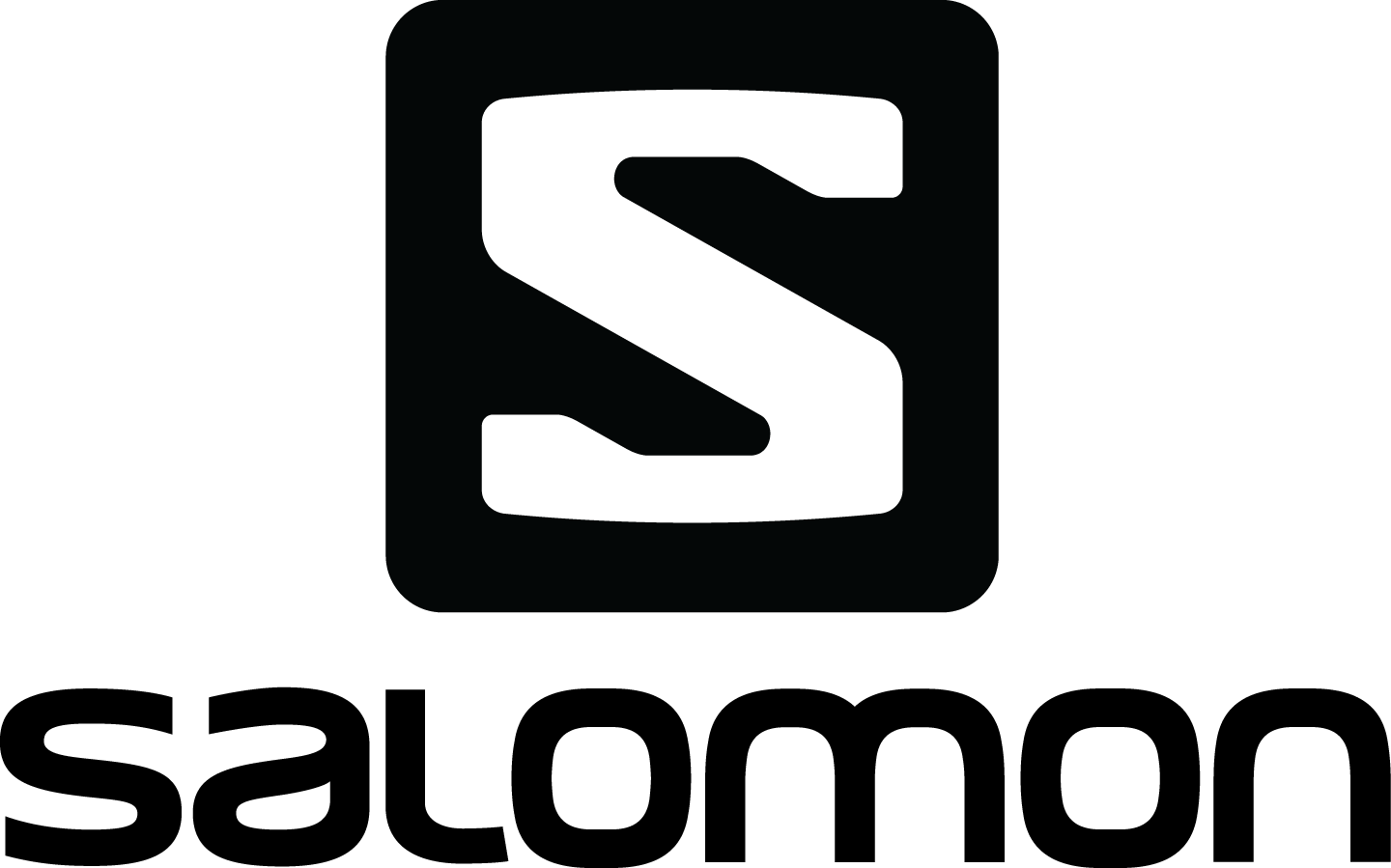 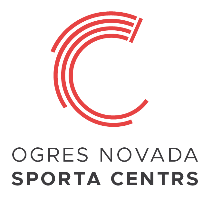 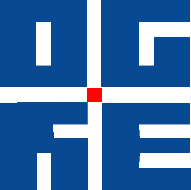 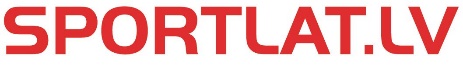 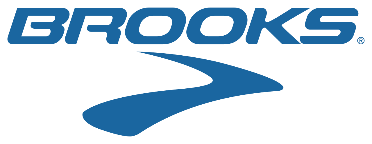 NoriseLaiks/ plkst.Dalībnieku ierašanās, numuru izņemšana, reģistrācija, distances apskate un iesildīšanās09:00 -11:30Starts 15 km nūjošanas distancei10:30Starts bērniem*11:00Starts 10 km skrējējiem12:00Starts 5 km skrējējiem12:00Starts 5km nūjošanas distancei12:00Apbalvošana~ 13:20SievietesSievietesVīriešiVīriešiS52006.g un vecāki 5 km distancēV52006.g un vecāki 5 km distancēS102002.g un vecāki 10 km distancēV102002.g un vecāki 10 km distancēMSMeitenes, skolu komandā, 5km distancē (4 labākie rezultāti)ZSZēni, skolu komandā, 5km distancē        (4 labākie rezultāti)SNUJSievietes nūjošanas distance 5km vai 15 kmVNUJVīrieši nūjošanas distance 5km vai         15 kmBērnu skrējiensBērnu skrējiensBērnu skrējiensBērnu skrējiensB 5002008.dz.g. un jaunāki (500m distance)B10002007. – 2006.dz.g. (1km distance)S5; V5; S10; V10Bērnu grupasLīdz 14.09.2019. plkst. 24:00Eur 5Eur 015.09.2019. – 20.09.2019. plkst. 24:00Eur 10Eur 022.09.2019. (sacensību diena)Eur 15Eur 5